    План мероприятий в поддержку языков народов  Дагестана, в том числе и   русского    в   МКОУ «Аверьяновская СОШ».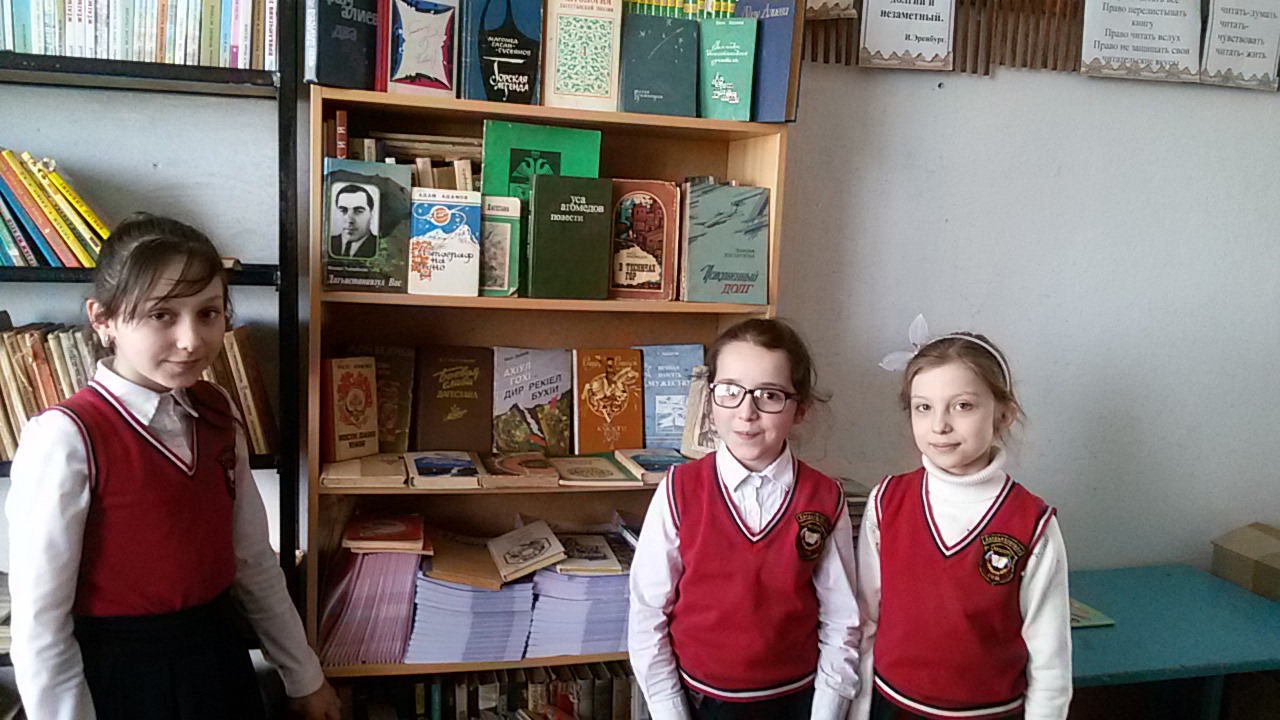               2018-2019 учебный год.План мероприятий в поддержку языков народов Дагестана, в том числе и русского .В рамках проведения Международного года языков коренных народов и с целью содействия языковому и культурному разнообразию администрацией школы был составлен план мероприятий. Мероприятия были подобраны с целью проявить интерес у учащихся к изучению и сохранению  языков , воспитания патриотического отношения .       Так учителями-словесниками были проведен конкурс сочинений среди учащихся 8-11 классов на лучшее  эссе « Не забывай мелодию родного языка».Все работы были интересны , но по подсчетам баллов победителями стали ученица 9 «б» класса Багирчаева Милана, Багандова Диана -10 класс и ученица 11 класса Хирамагомедова  Айшат.Учителя родных языков провели конкурс чтецов на родных языках. Были прочитаны учащимися стихотворения Ф.Алиевой ,Р.Гамзатова ,Р.Рашидова, Б. Магомедова,Г. Цадасы, Р.Дин-Магамаева и других потов Дагестана.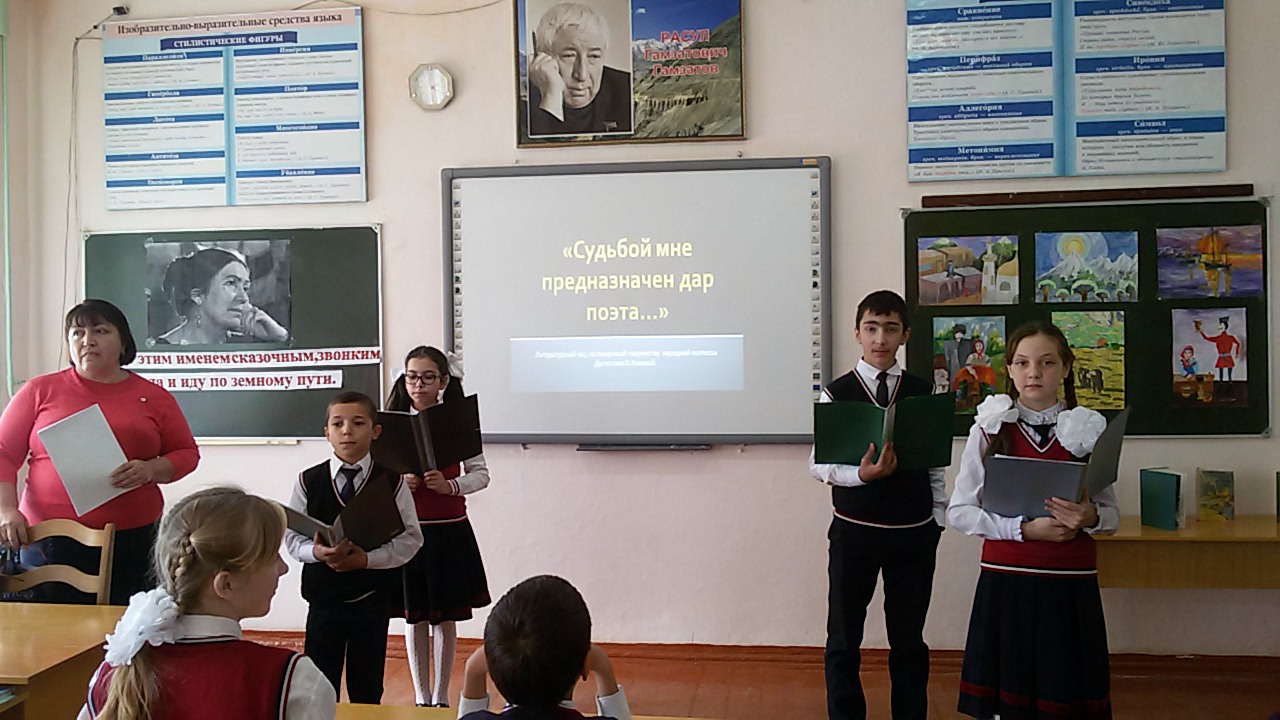 Ученица 7кл Магомедова П. исполнила колыбельную на даргинском языке.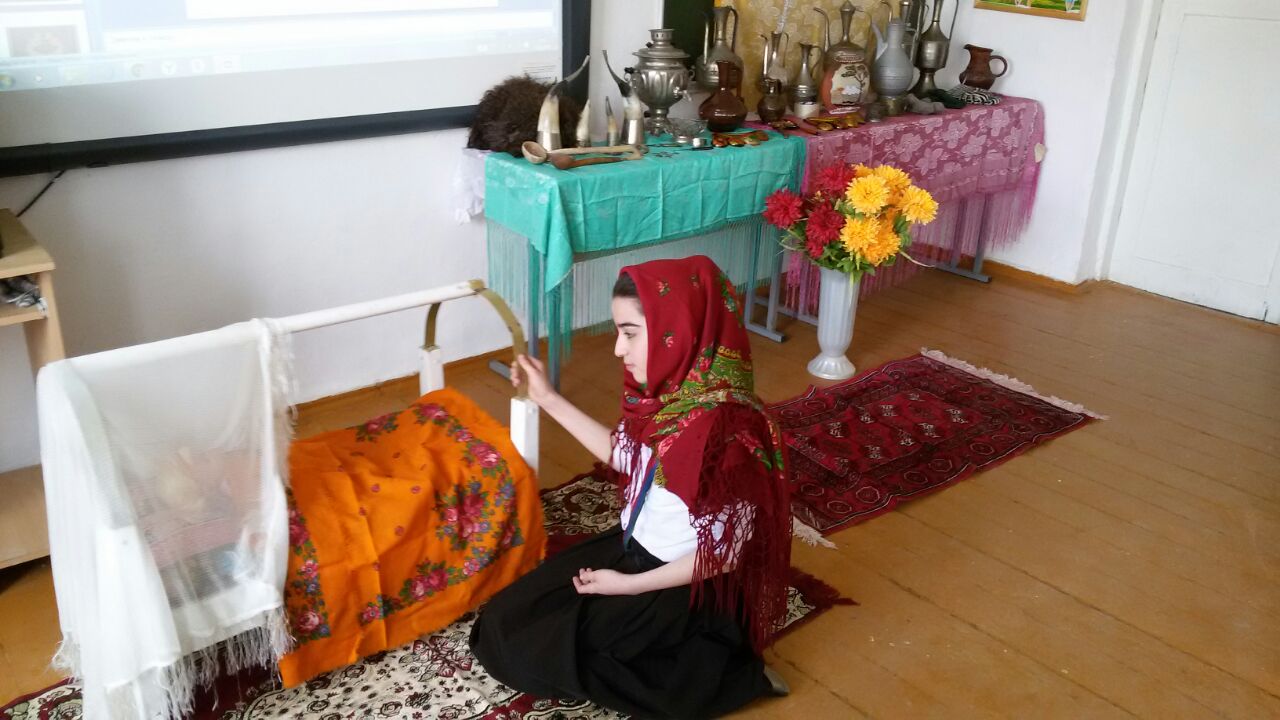    Кабинет был красочно оформлен.        Конкурс рисунков « Родной язык - основа этнокультуры » организовала учитель рисования Габибуллаева Л. М.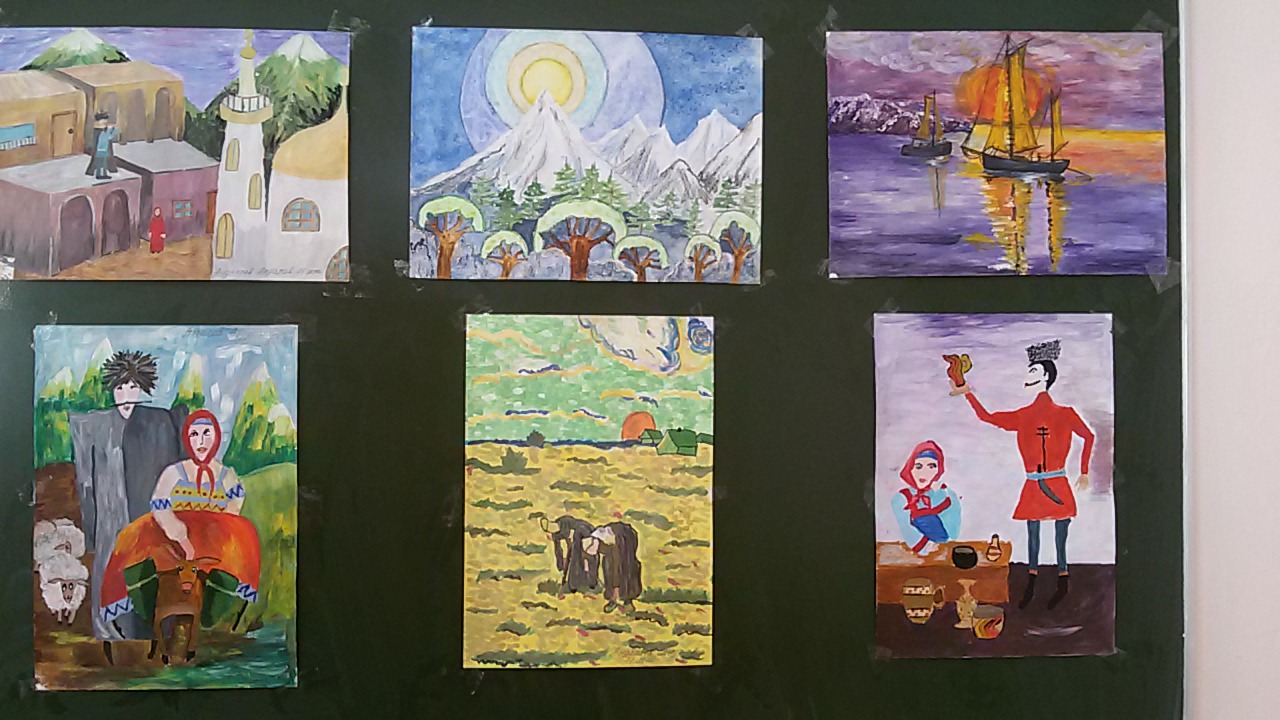 За лучшие работы были вручены грамоты Андалаеву Андалаву, Курбановой Асият, Абдулазизову Шамилю и Мирзоевой Айзе.Выставка книг.Учащиеся 4 «а» класса увлеченно слушают рассказ библиотекаряо выдающихся поэтах Дагестана.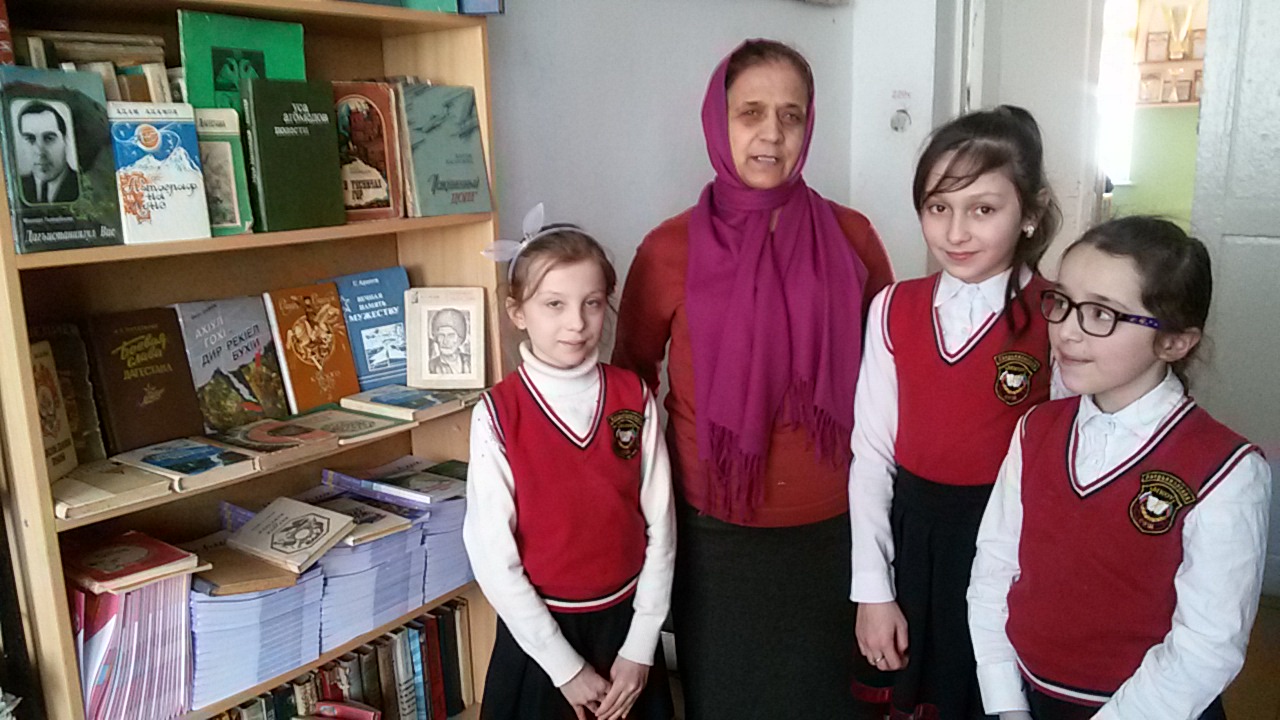 Замечательная лекция «Языки народов Дагестана. Языковые семьи».была  прочитана среди учащихся 7 классов учителем русского языка и литературы Закарьяевой З.Ш. Не все дети знали, что в республике более 50 языков, различных по своему происхождению, по объему выполняемых функций, по степени изученности. Дагестанские языки, за исключением кумыкского, ногайского, азербайджанского и татского, входят в состав нахско-дагестанской языковой семьи. Из них 5 языков (аварский, даргинский, лакский, лезгинский и табасаранский) являются литературными. До 1921 года использовался арабский алфавит (аджам), в 1921-1938 гг. существовала письменность на латинской графической основе, а с 1938г. эти языки имеют письменность на основе русской графики. В начале 90-х годов статус письменных получил агульский, рутульский и цахурский языки…          Завершила  урок  учитель словами  великого поэта с мировым именем Расула Гамзатова:«И если завтра мой язык исчезнет,То я готов сегодня умереть».	Учащимся очень понравился урок-лекция , на котором узнали столько  познавательного о родных языках Дагестана.        С Большим интересом слушали ученики 10-11кл Алиеву П.Р.В ходе лекции     учащиеся узнали ,что в наше время в мире существует 6,809 языков. Родина большей их части находится в Африке и Азии. Однако только на 250 языках говорит более миллиона человек, а именно такое количество людей считается необходимым для развития языка.       Население Индии говорит на 845 языках, что делает её наиболее многоязыковой страной. На втором месте - Папуа-Новая Гвинея, где насчитывается приблизительно 600 используемых языков и наречий.В данный момент на 46 языках говорит всего по одному человеку в мире, то есть эти языки находятся под угрозой исчезновения в случае, если существующие знания не передать другим людям. Также существуют языки, на которых говорит 3-4 человека.Сейчас каждую неделю в мире становится "мёртвым" один из существующих языков, и ожидается, что в скором времени наиболее популярными языками международного общения станут китайский и хинди…А в завершении урока учитель прочитала притчу.            Притча об Эзопе.Однажды философ Ксанф, рабом которого был Эзоп, пригласил гостей и попросил Эзопа приготовить обед: в первый день — самый плохой, во второй день — самый лучший.В первый день на первое, второе и третье Эзоп приготовил языки.— Почему ты подаёшь одни языки? — спросили Эзопа.— Мне приказали приготовить самый худший обед, а что может быть хуже языка? Только потому, что есть язык, мы огорчаем друг друга,бранимся, лжём, обманываем, хитрим, ссоримся. Язык делает людей врагами, разрушает города, даже целые государства. Он вносит в нашу жизнь горе и зло. Может ли быть что-нибудь хуже языка?Во второй день Эзоп снова подал языки. Хозяин и гости изумились.— Мне велели приготовить самый лучший обед, — пояснил Эзоп, — а что на свете может быть лучше языка! При помощи языка изучаются науки и получаются знания, посредством него мы объясняемся друг с другом, решаем различные вопросы, просим, приветствуем, миримся, даём, получаем, выполняем просьбы, вдохновляем друг друга. При помощи языка строятся города, развивается культура. Думаю, что нет ничего лучше языка.	Ученики сделали выводы о значении языков для каждого человека и в целом для всего общества.          Такие мероприятия прививают  любовь к своему языку, как к духовному наследию. И долг каждой нации сохранить свой язык и сохранять другие языки, долг каждого человека – серьезно и свято относиться не только к своему, но и чужому языку. Каждый педагог и руководитель образовательного учреждения должен всегда помнить эту истину.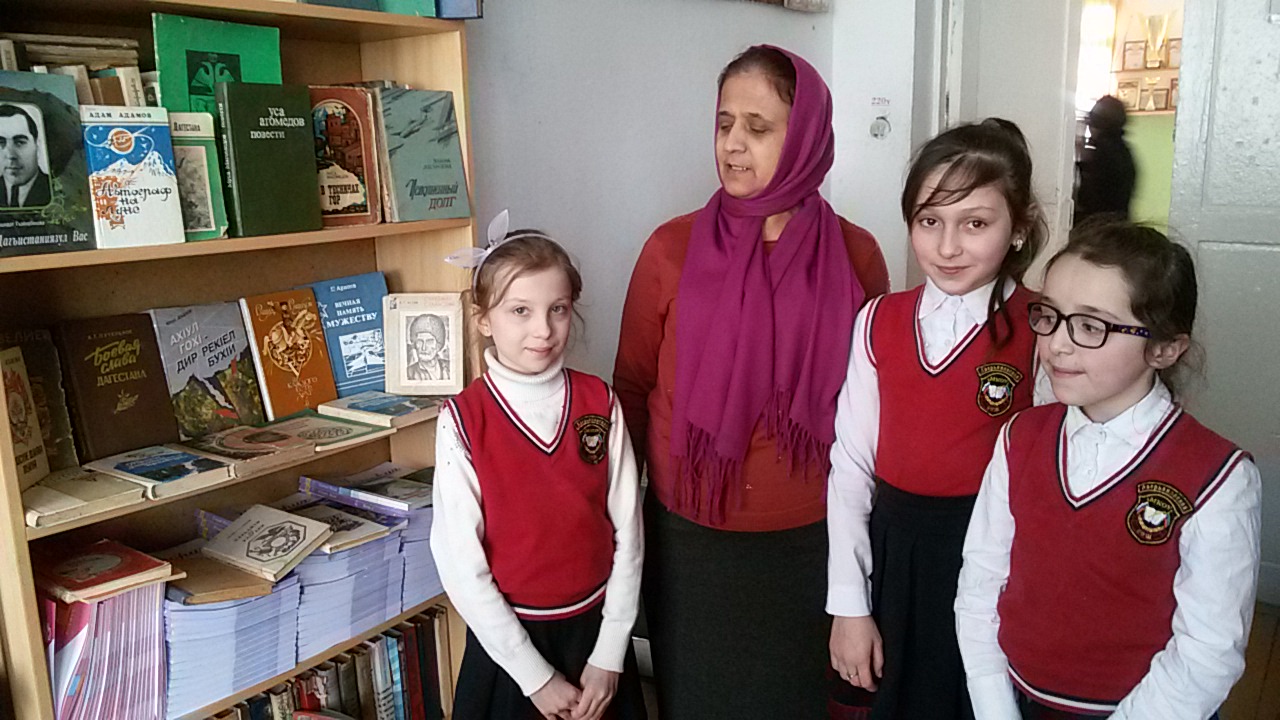 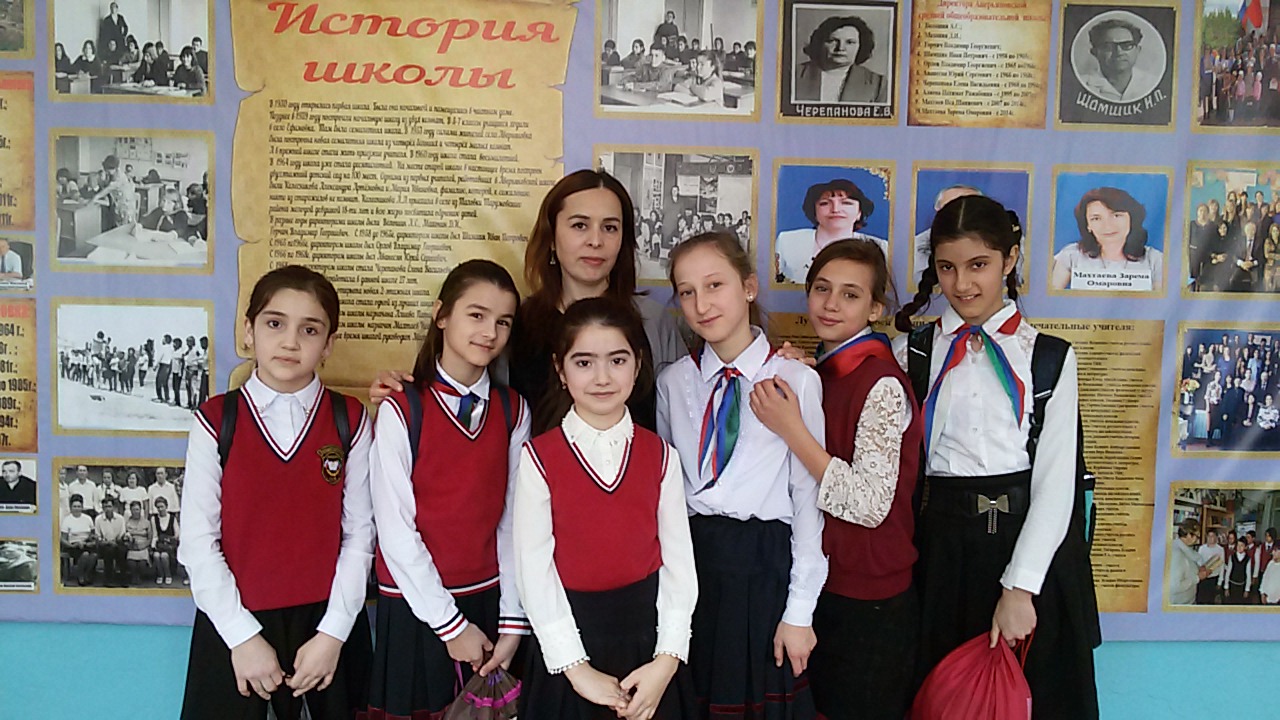 №№ппМероприятияСрокипроведенияОтветственныеисполнители1.Конкурс среди учащихся 8-11 классов на лучшее сочинение, эссе « Не забывай мелодию родного языка»Февраль2019 г.Учителя русского языка и литературы.2.        Конкурс рисунков« Родной язык -основа этнокультуры »Февраль2019 гГабибуллаева Л. М.3.Конкурс чтецов на родных языках.(даргинском и аварском)Февраль2019 г Абдулаева Б.А.Габибуллаева Л. М4.Выставка  книг  Февраль2019 гБиблиотекарь5.Лекции на тему «Языки народов Дагестана. Языковые семьи».Февраль2019 гЗакарьяева З.Ш.6Просмотр видеофильма «Русский праязык народов мира»Февраль2019 гРасулова Г.Р.7Классный час «Язык- душа народа».Февраль2019 гКурачева С.М.8Лекции «Интересное о языках народов мира»Февраль2019 гАлиева П.Р.